Form II(Regulation 3)(In typescript and completed in duplicate)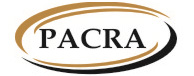 THE PATENTS AND COMPANIES REGISTRATION AGENCYThe Corporate Insolvency Act                     (Act No. 9 of 2017)___________________The Corporate Insolvency (Forms and Fees) Regulations, 2019(Section 5 and 20)Available at www.pacra.org.zmNOTICE OF CESSATION AS RECEIVERNOTICE OF CESSATION AS RECEIVERNOTICE OF CESSATION AS RECEIVERNOTICE OF CESSATION AS RECEIVERNOTICE OF CESSATION AS RECEIVERNOTICE OF CESSATION AS RECEIVERNOTICE OF CESSATION AS RECEIVERPART ACOMPANY AND NOTICE DETAILSPART ACOMPANY AND NOTICE DETAILSPART ACOMPANY AND NOTICE DETAILSPART ACOMPANY AND NOTICE DETAILSPART ACOMPANY AND NOTICE DETAILSPART ACOMPANY AND NOTICE DETAILSPART ACOMPANY AND NOTICE DETAILSCompany NumberIndicate the 12 digit registration numberCompany NumberIndicate the 12 digit registration numberCompany NumberIndicate the 12 digit registration numberCompany NumberIndicate the 12 digit registration numberCompany NameIndicate the name as captured on the certificate of incorporationCompany NameIndicate the name as captured on the certificate of incorporationCompany NameIndicate the name as captured on the certificate of incorporationCompany NameIndicate the name as captured on the certificate of incorporationPhone Number Include the international code (e.g. +260 for Zambia)Phone Number Include the international code (e.g. +260 for Zambia)MobileMobilePhone Number Include the international code (e.g. +260 for Zambia)Phone Number Include the international code (e.g. +260 for Zambia)LandlineLandlineEmail AddressEmail AddressEmail AddressEmail AddressPhysical AddressState the registered office of the CompanyPhysical AddressState the registered office of the CompanyPlot/House/ VillagePlot/House/ VillagePhysical AddressState the registered office of the CompanyPhysical AddressState the registered office of the CompanyStreetStreetPhysical AddressState the registered office of the CompanyPhysical AddressState the registered office of the CompanyAreaAreaPhysical AddressState the registered office of the CompanyPhysical AddressState the registered office of the CompanyTownTownPhysical AddressState the registered office of the CompanyPhysical AddressState the registered office of the CompanyProvinceProvincePART BDETAILS OF THE PERSON CEASING TO ACT AS RECEIVERPART BDETAILS OF THE PERSON CEASING TO ACT AS RECEIVERPART BDETAILS OF THE PERSON CEASING TO ACT AS RECEIVERPART BDETAILS OF THE PERSON CEASING TO ACT AS RECEIVERPART BDETAILS OF THE PERSON CEASING TO ACT AS RECEIVERPART BDETAILS OF THE PERSON CEASING TO ACT AS RECEIVERPART BDETAILS OF THE PERSON CEASING TO ACT AS RECEIVERAccreditation NumberAccreditation NumberAccreditation NumberAccreditation NumberIndicate the number allocated when accredited as insolvency practitionerFirst NameFirst NameFirst NameFirst NameSurnameSurnameSurnameSurnamePART CCESSATION DETAILSPART CCESSATION DETAILSPART CCESSATION DETAILSPART CCESSATION DETAILSPART CCESSATION DETAILSPART CCESSATION DETAILSPART CCESSATION DETAILSDate of cessationDate of cessationDate of cessationDate of cessationReason for cessation (Optional)Reason for cessation (Optional)Reason for cessation (Optional)Reason for cessation (Optional)Order of the Court Indicate court order number where cessation is by Court Order, the order should be attached to the applicationOrder of the Court Indicate court order number where cessation is by Court Order, the order should be attached to the applicationOrder of the Court Indicate court order number where cessation is by Court Order, the order should be attached to the applicationOrder of the Court Indicate court order number where cessation is by Court Order, the order should be attached to the applicationPART DDECLARATIONPART DDECLARATIONPART DDECLARATIONPART DDECLARATIONPART DDECLARATIONPART DDECLARATIONPART DDECLARATIONI, the undersigned, declare that the above information is correct and accurate.First Name:Surname:Capacity:Signature:                                   Date:I, the undersigned, declare that the above information is correct and accurate.First Name:Surname:Capacity:Signature:                                   Date:I, the undersigned, declare that the above information is correct and accurate.First Name:Surname:Capacity:Signature:                                   Date:I, the undersigned, declare that the above information is correct and accurate.First Name:Surname:Capacity:Signature:                                   Date:I, the undersigned, declare that the above information is correct and accurate.First Name:Surname:Capacity:Signature:                                   Date:I, the undersigned, declare that the above information is correct and accurate.First Name:Surname:Capacity:Signature:                                   Date:PART EPARTICULARS OF PERSON LODGING DOCUMENTPART EPARTICULARS OF PERSON LODGING DOCUMENTPART EPARTICULARS OF PERSON LODGING DOCUMENTPART EPARTICULARS OF PERSON LODGING DOCUMENTPART EPARTICULARS OF PERSON LODGING DOCUMENTPART EPARTICULARS OF PERSON LODGING DOCUMENTPART EPARTICULARS OF PERSON LODGING DOCUMENTFirst NameFirst NameFirst NameSurnameSurnameSurnameGenderGenderGenderDate of BirthDate of BirthDate of BirthNationalityNationalityNationalityIdentity TypeFor Zambians: NRC For non-Zambians: NRC/Passport/ Driver’s License/Resident PermitIdentity TypeFor Zambians: NRC For non-Zambians: NRC/Passport/ Driver’s License/Resident PermitIdentity TypeFor Zambians: NRC For non-Zambians: NRC/Passport/ Driver’s License/Resident PermitIdentity NumberIdentity NumberIdentity NumberPhysical AddressPlot/House/ VillagePlot/House/ VillagePhysical AddressStreetStreetPhysical AddressAreaAreaPhysical AddressTownTownPhysical AddressProvinceProvincePhysical AddressCountryCountryPhone Number Include the international code (e.g. +260 for Zambia)MobileMobilePhone Number Include the international code (e.g. +260 for Zambia)LandlineLandlineEmail AddressEmail AddressEmail AddressSignature:                                        Date:Signature:                                        Date:Signature:                                        Date:Signature:                                        Date:Signature:                                        Date:Signature:                                        Date: